Пленум Межправительственной научно-политической 
платформы по биоразнообразию и экосистемным услугамПятая сессияБонн, Германия, 7-10 марта 2017 годаПункты 6 d), e) и f) предварительной повестки дняПрограмма работы Платформы: методологическая оценка различной концептуализации разнообразных ценностей природы и ее благ; тематическая оценка инвазивных чужеродных видов; тематическая оценка устойчивого использования биоразнообразияСоображения, касающиеся проведения двух тематических оценок и одной методологической оценки (результаты 3 b) ii), 3 b) iii) и 3 d))Записка секретариата Введение1.	В решении МПБЭУ-4/1 Пленум Межправительственной научно-политической платформы по биоразнообразию и экосистемным услугам (МПБЭУ) одобрил доклад об аналитическом исследовании для тематической оценки инвазивных чужеродных видов и борьбы с ними, изложенный в приложении III к указанному решению, и доклад об аналитическом исследовании для методологической оценки различной концептуализации разнообразных ценностей природы и ее благ, изложенный в приложении VI к решению, и постановил рассмотреть вопрос о проведении этих оценок на его пятой сессии. 2.	В том же решении Пленум поручил Многодисциплинарной группе экспертов в консультации с Бюро провести дальнейшее аналитическое исследование для тематической оценки устойчивого использования биоразнообразия в соответствии с процедурами подготовки итоговых материалов Платформы. Пересмотренный доклад об аналитическом исследовании для тематической оценки устойчивого использования биоразнообразия (IPBES/5/7) имеется у Пленума для его одобрения и для содействия рассмотрению вопроса о проведении оценки. 3.	На его пятой сессии Пленуму будет предложено рассмотреть вопрос о проведении трех вышеупомянутых оценок. В настоящей записке приводится справочная информация о продолжительности, сроках и очередности проведения трех оценок, а также о финансовых вопросах.	I.	Соображения, касающиеся продолжительности, сроков и очередности проведения оценок4.	Бюро предлагает провести методологическую оценку различной концептуализации разнообразных ценностей природы и ее благ за трехлетний период, а не за двухлетний, как предлагалось изначально. Это предложение учитывает опыт проведения двух завершенных оценок и направлено на то, чтобы предусмотреть достаточно времени для требуемой работы. С учетом этого изменения каждая из трех рассматриваемых оценок будет проводиться в течение трехлетнего периода.5.	При принятии решения о проведении иных новых оценок Пленум, возможно, пожелает принять к сведению потенциальную потребность в одном дополнительном штатном сотруднике секретариата, если на 2017 или 2018 годы будет запланировано начало более чем одной новой оценки (см. IPBES/5/10). 6.	Применительно к срокам проведения этих трех оценок, Пленум, возможно, пожелает рассмотреть вариант их осуществления по очереди и/или переноса части или их всех в следующую программу работы. Даже при условии наличия финансовых средств, начало выполнения трех новых оценок в схожие сроки, несомненно, приведет в предстоящие годы к неприемлемой перегрузке для всех заинтересованных сторон, включая исчерпание потенциала правительств по назначению экспертов, представлению замечаний и рассмотрению этих оценок на будущих сессиях Пленума с учетом продолжения работы по шести проводимым оценкам; исчерпание потенциала сообщества экспертов по реагированию на потребности Пленума и выполнения необходимой работы; серьезную трудность для членов Многодисциплинарной группы экспертов и Бюро в сфере осуществления руководства работой МПБЭУ и надзора за ней.7.	Начало проведения методологических оценок в рамках первой программы работы МПБЭУ было запланировано на ранние этапы осуществления программы в целях обеспечения информации и поддержки для других оценок и иной работы МПБЭУ. В связи с этим Пленум, возможно, пожелает рассмотреть вопрос о начале проведения методологической оценки различной концептуализации разнообразных ценностей природы и ее благ в первую очередь. Эта оценка будет опираться на работу группы экспертов по вопросам ценностей, созданной в соответствии с решением МПБЭУ-4/1. Группа технической поддержки, которая уже существует в Институте исследований по вопросам экосистем и устойчивости Национального автономного университета Мексики в целях оказания поддержки группе экспертов, может также оказывать поддержку для методологической оценки, обеспечив тем самым оперативное и эффективное начало ее проведения.8.	Если Пленум принимает решение не начинать проведение каких-либо новых оценок в 2017 или 2018 году, он, возможно, пожелает обсудить три вышеупомянутых оценки в контексте подготовки своей второй программы работы.	II.	Соображения финансового характера9.	Расходы по каждой из трех оценок будут схожими.10.	На своей четвертой сессии Пленум принял к сведению предлагаемый бюджет на 2018 и 2019 годы, который включает ориентировочную сумму 800 000 долл. США на каждую из оценок ценностей и инвазивных чужеродных видов, и отсутствие финансирования для оценки устойчивого использования биоразнообразия. Этой суммой обеспечивается участие всего лишь 50 экспертов, или примерно по шесть экспертов на каждую главу, что считается недостаточным и что не позволит провести в полной мере представительное второе совещание авторов, как указано в подпункте 11 b) ниже. 11.	Исходя из имеющегося опыта, Бюро предлагает увеличить бюджет для каждой из трех оценок до 997 000 долл. США по следующим причинам:a)	восемь экспертов на каждую главу считается минимальным числом, необходимым для обеспечения достаточного разнообразия экспертных знаний и мнений в каждой главе и разделения большого объема работы между экспертами;b)	проведение трех в полной мере представительных совещаний авторов с участием ведущих авторов вместо двух таких совещаний считается одним из ключевых критериев успеха, с тем чтобы обеспечить полную интеграцию и вовлеченность ведущих авторов в течение трехлетнего процесса; c)	сохранение открытыми групп технической поддержки в течение как минимум трех месяцев после закрытия пятой сессии Пленума, а не до закрытия пятой сессии, как это предусмотрено в бюджете в настоящее время, также считается определяющим фактором для обеспечения подготовки окончательного варианта доклада об оценке и размещения замечаний к нему на веб-сайте МПБЭУ; для координации процесса подготовки и представления соответствующих публикаций; и для осуществления других мероприятий по распространению информации и информационно-пропагандистской деятельности. 12.	Типовой бюджет, применимый для любой из этих трех оценок, приводится в нижеследующей таблице. В типовом бюджете учитываются вышеупомянутые факторы и следующие предположения:a)	каждая оценка проводится в течение трехлетнего периода;b)	каждая оценка включает три в полной мере представительных совещания авторов с участием ведущих авторов в каждом из этих совещаний;c)	каждая оценка включает в общей сложности 62 эксперта (2 сопредседателя, 12 ведущих авторов-координаторов, 36 ведущих авторов и 12 редакторов-рецензентов), или примерно по 8 экспертов на каждую главу, из которых 75 процентов поддерживаются за счет средств целевого фонда.	III.	Меры, предлагаемые для принятия Пленумом13.	Пленум, возможно, пожелает рассмотреть:a)	вопрос о продолжительности и бюджете двух тематических оценок и одной методологической оценки (результаты 3 b) ii), 3 b) iii) и 3 d));b)	сроки начала проведения каждой из трех оценок, включая возможность рассмотрения их в контексте подготовки  второй программы работы МПБЭУ. Смета расходов на проведение оценки ОРГАНИЗАЦИЯ
ОБЪЕДИНЕННЫХ 
НАЦИЙ ОРГАНИЗАЦИЯ
ОБЪЕДИНЕННЫХ 
НАЦИЙ ОРГАНИЗАЦИЯ
ОБЪЕДИНЕННЫХ 
НАЦИЙ 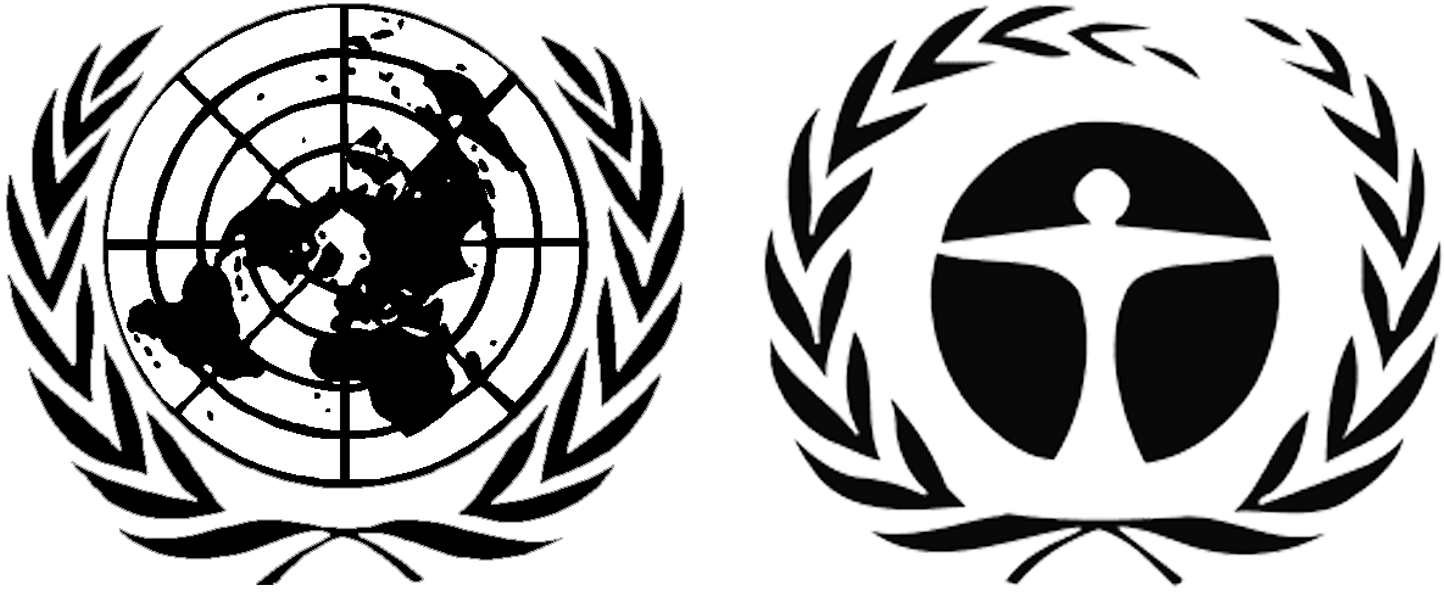 ЮНЕП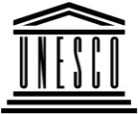 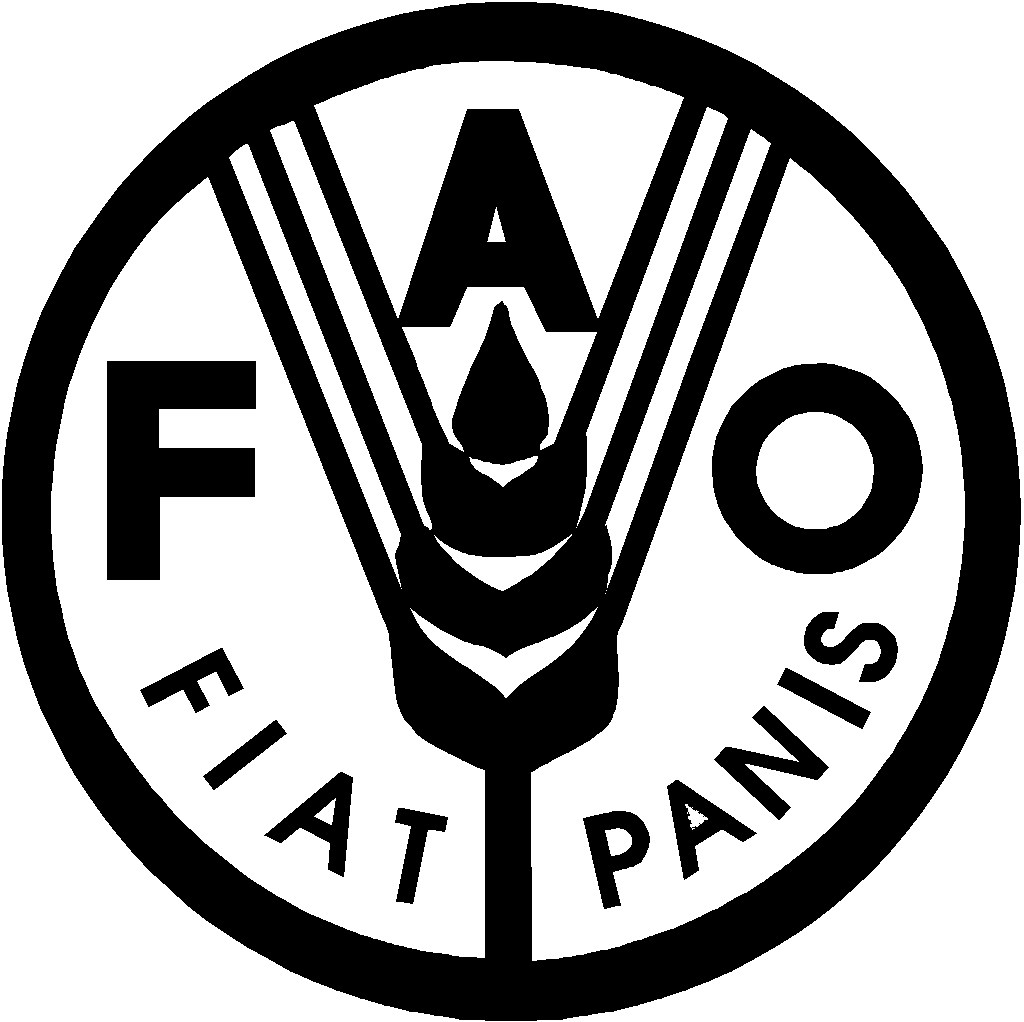 Продовольственная и сельскохозяйственная программа Организации Объединенных Наций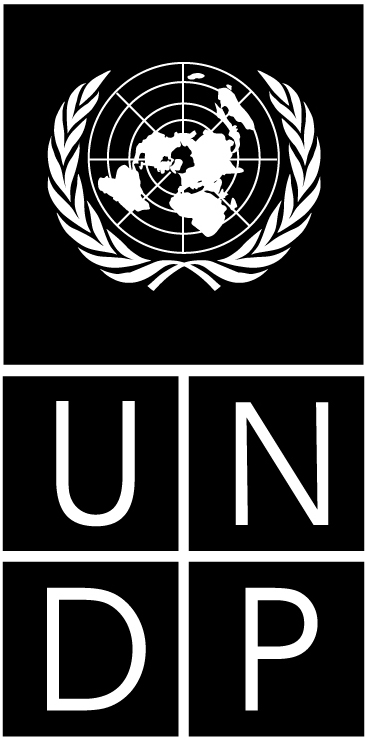 BESIPBES/5/6IPBES/5/6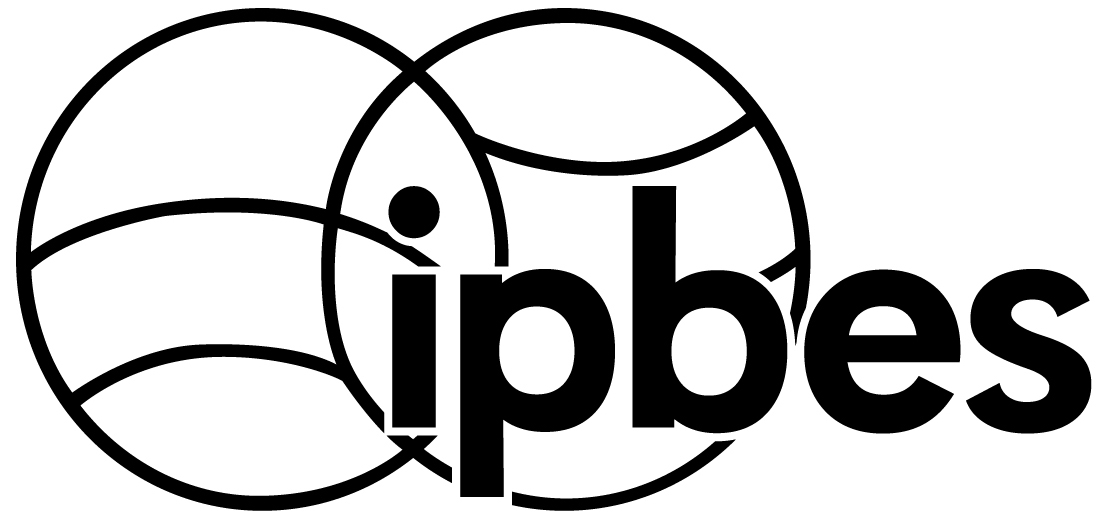 Межправительственная 
научно-политическая платформа по биоразнообразию и экосистемным услугамМежправительственная 
научно-политическая платформа по биоразнообразию и экосистемным услугамМежправительственная 
научно-политическая платформа по биоразнообразию и экосистемным услугамМежправительственная 
научно-политическая платформа по биоразнообразию и экосистемным услугамМежправительственная 
научно-политическая платформа по биоразнообразию и экосистемным услугамDistr.: General
16 December 2016RussianOriginal: EnglishDistr.: General
16 December 2016RussianOriginal: EnglishГодСтатья расходовПредположенияСметные расходы (в долл. США) Первый годСовещание руководителей для оценки (сопредседатели, секретариат, группа технической поддержки, члены Многодисциплинарной группы экспертов и Бюро)Расходы, связанные с местом проведения совещания (1/2 недели, 6 участников, в Бонне)0Первый годСовещание руководителей для оценки (сопредседатели, секретариат, группа технической поддержки, члены Многодисциплинарной группы экспертов и Бюро)Путевые расходы и суточные (4 х 3750 долл. США)15 000Первый годПервое совещание авторов (участники: 2 сопредседателя, 12 ведущих авторов-координаторов, 36 ведущих авторов, 6 ответственных членов Междисциплинарной группы экспертов и Бюро)Расходы, связанные с местом проведения совещания (в размере 75 процентов, оставшиеся 25 процентов предоставляются в натуральной форме); 56 участников (42 обеспечиваются поддержкой)18 750Первый годПервое совещание авторов (участники: 2 сопредседателя, 12 ведущих авторов-координаторов, 36 ведущих авторов, 6 ответственных членов Междисциплинарной группы экспертов и Бюро)Путевые расходы и суточные (42 х 3750 долл. США)157 500Первый годТехническая поддержкаЭквивалент одной полной штатной единицы категории специалистов, путевые расходы и накладные расходы (покрываются в натуральной форме в эквиваленте стоимости)75 000Всего: 1-й год266 250Второй годВторое совещание авторов (участники: 2 сопредседателя, 12 ведущих авторов-координаторов, 36 ведущих авторов, 12 редакторов-рецензентов, 6 ответственных членов Междисциплинарной группы экспертов и Бюро)Расходы, связанные с местом проведения совещания (в размере 75 процентов, оставшиеся 25 процентов предоставляются в натуральной форме); 68 участников (51 обеспечивается поддержкой)20 000Второй годВторое совещание авторов (участники: 2 сопредседателя, 12 ведущих авторов-координаторов, 36 ведущих авторов, 12 редакторов-рецензентов, 6 ответственных членов Междисциплинарной группы экспертов и Бюро)Путевые расходы и суточные (51 х 3750 долл. США)191 250Второй годТехническая поддержкаЭквивалент одной полной штатной единицы категории специалистов, путевые расходы и накладные расходы (покрываются в натуральной форме в эквиваленте стоимости)75 000Всего: 2-й год286 250Третий годТретье совещание авторов (участники: 2 сопредседателя, 12 ведущих авторов-координаторов, 36 ведущих авторов, 12 редакторов-рецензентов, 6 ответственных членов Междисциплинарной группы экспертов и Бюро)Расходы, связанные с местом проведения совещания (в размере 75 процентов, оставшиеся 25 процентов предоставляются в натуральной форме); 68 участников (51 обеспечивается поддержкой)20 000Третий годТретье совещание авторов (участники: 2 сопредседателя, 12 ведущих авторов-координаторов, 36 ведущих авторов, 12 редакторов-рецензентов, 6 ответственных членов Междисциплинарной группы экспертов и Бюро)Путевые расходы и суточные (51 х 3750 долл. США)191 250Третий годТехническая поддержкаЭквивалент одной полной штатной единицы категории специалистов, путевые расходы и накладные расходы (покрываются в натуральной форме в эквиваленте стоимости)75 000Третий годРаспространение информации и пропагандистская деятельность50 000Всего: 3-й год336 250Четвертый год (начало проведения оценки и мероприятия после начала проведения)Участие 8 экспертов, включая 2 сопредседателей и 6 ведущих авторов-координаторов или ведущих авторов, в восьмой сессии Пленума 8 участников (6 обеспечиваются поддержкой)Путевые расходы и суточные 
(6 х 3750 долл. США)22 500Четвертый год (начало проведения оценки и мероприятия после начала проведения)Техническая поддержка (в течение 3 месяцев после начала проведения оценки на Пленуме)Распространение информации и пропагандистская деятельностьЭквивалент одной полной штатной единицы категории специалистов, путевые расходы и накладные расходы (покрываются в натуральной форме в эквиваленте стоимости)18 75067 000Всего: 4-й год108 250Всего997 000